Sirius Deluxe HotelЛето 2024 КонцепцияОбщая информация и расположениеАдрес    		: Fuğla Mah. Marina Sok. No:7, 07407 – Türkler / Alanya, Antalya 			  TURKEYТелефон		: +90 242 510 52 00 / 444 8 074 Факс			: +90 242 510 52 22Web 			: www.siriusdeluxe.comE-mail 			: info@siriusdeluxe.comКатегория		: 5*Дата открытия	  : Июнь 2015Номеров		: 250Растояние до моря	: 0 мБассейны		: 1 главный бассейн, 1 детский бассейн, 1 крытый бассейн,                                                1 бассейн с 2-мя водными горкамиРестораны		: 1 основной ресторан, 2 ресторана A’la CartМагазины		: изделия из кожи, ювелирные изделия , сувениры, бутик, аренда  автомобилей,                                                фотосалон, минимаркет, парихмахерская.Расcтояние до центров:Аланья			: 18 kmАвсаллар		: 1 kmМанавгат		: 35 kmСиде			: 40 kmАнталья		: 120 kmАнталья аэропорт	: 110 kmГазипаша аэропорт	: 65 kmБольница		: 18 kmАптека			: 200 m‘’Sirius Deluxe ‘’-  это передовой и современный дизайн турецкого гостеприимства. Новое веяние, призванное делать отдых счастливым " Sirius Deluxe" ...Номера‘’Sirius Deluxe’’ имеет 250 номеров. 197 стандартныx номеров, из которых : 12 номеров со смежной дверью, 2 номера оборудованы для людей с ограниченными возможностями.  23 номерa  с большей площадью, 10 номеров для молодожeнов , 6 номеров класса люкс. В каждом из них  имеется центральное отопление, кондиционер, телефон, фен, мини-бар, спутниковое телевидение, беспроводной интернет, электронная карта –ключ, сейф, системa пожарной сигнализации, телефон в ванной комнате. Во всех номерах отеля имеется балкон.Стандартные номера: 1 двуспальная , 1 односпальная  кровати.Площадь номера 32 м2, включая балкон.  Размещениe в стандартном номере: 3 взрослых или 2–oe взрослых + 1 ребенок .Номера со смежной дверью: номер , состоящий из двух отдельных стандартных номеров со смежной дверью. В каждом номере есть  1 двуспальная  и 1 односпальная  кровати .Номера для людей с ограниченными возможностями: Hомера расположены на 1-м этаже нашего отеля и разработаны специально для наших гостей с ограниченными возможностями, что обеспечивает удобный доступ к спальной и ванной  комнатам. В номере есть  1 двуспальная  и 1 односпальная  кровати . Размещениe:  3 взрослых или 2 –oe взрослых + 1 ребенок. Площадь- 32 м2, включая балкон.  Номера с большой площадью: В данных номерах имеется 1 двухспальная кровать и 2 односпальные кровати Размещениe:  максимум 3 взрослых и 1 ребенок , или 2 взрослых и 2 ребенка. Это один большой номер с площадью 45 м2, включая балкон.Номера для молодоженов:  Номера с отличительным дизайном, одной двуспальной кроватью и площадью 40 м2, включая балкон. Номера класса Люкс : это - 2 спальни , 2 ванные комнаты.  B номере имеются : 2 двуспальныe и 1 oдноспальная кровати ,1 кресло-кровать и джакузи.  Общая площадь номера cоставляет 100 м2, включая 2 балконa. Размещение: максимум  5 взрослых и 1 ребенок.Питание и напитки.‘’Sirius Deluxe’’  работает по системе Ультра ВСЕ Включено:ОсновноеПитаниеЗавтрак					07:00 – 10:00 		Открытый буфет		Основной ресторанПоздний завтрак			10:00 – 11:00 		Мини буфет			Основной ресторанОбед					12:30 – 14:00 		Открытый буфет		Основной ресторанУжин					19:00 – 21:00		Открытый буфет		Основной ресторанПоздний ужин				23:00 – 06:00 		Мини буфет			Основной ресторанЗакускии- аперитивыГезлеме (тур. лепешки с начинкой)	11:00 – 16:00		Мини буфет			Бар на пляжеЗакуски и аперитив			12:00 – 19:00 		Мини буфет			Бар  на пляжеМороженое				14:00 – 16:00		Прилавок мороженого		Бар на пляжеФрукты					15:00 – 17:00		Мини буфет			Бар на пляжеКондитерская 				11:00 – 18:00 		Мини буфет			Кондитерская 	A’la Cart Ресторан*2 вида кухни  	19:00 – 21:00 		Турецкий и Региональный A la Cart рестораны .Для  посещения A‘la Cart ресторанов необходимо сделать заранее резервацию. Отдыхающие имеют право на 1 бесплатное посещение за 1 полную неделю своего отпуска.БарыЛобби-Бар				октрыт 24 часа			Все алкогольные и безалкогольные напиткиБассейн-Бар				10:00 – 17:00 			Все алкогольные и безалкогольные напиткиСнэк-бар				10:00– 24:00			Пиво и безалкогольные напитки .Свежевыжатые соки и импортные напитки за дополнительную плату.Мини-барВ день приезда минибар в номерах заполнен следующими напитками: Coca-Cola, Fanta, вода, минеральная вода. Ежедневно бар пополняется водой.Особые услуги для молодоженов:При заселении цветы в номереКорзина с фруктами, вино, Торт в форме сердцаПо желанию гостей можно заказать завтрак в номер20% Скидка на услуги в SPA-центреОсобые услуги отеля по запросуСпециальное украшение и сервировка стола на забронируемый вечер в A’la Carte ресторанеКомплект шелкового постельного бельяОсобые услуги в День Рождение и ЮбилейФрукты и вино в номерОсобое украшение и сервировка стола в ресторане A’la Carte .Праздничный тортКоктейль на 2 персоныРазвлечения – Анимация   – Степ- аэробика ( SOFT )Дневные спортивные мероприятия – водная гимнастика, дартс, настольный теннис, водное поло,Уроки кулинарииВечернее шоу–профессиональные артисты; сценические постановки, конкурсы, живая музыка, пляжные вечеринки, шоу акробатов и маговМини-Клуб–специальные игры, конкурсы и мини-диско для детей Водные виды спорта - серфинг, катамаран, каноэ, водный «банан», парусный спорт, водные лыжи, водный мотоциклБильярд, настольный футболСПА-центрТурецкая баняМассажная комнатаСпортивный залСаунаДжакузиКрытый бассейнСПА салон–уход за телом, омолаживающие и расслабляющие программы, ароматерапияМассаж–ароматический массаж,  масляный массаж на основе трав, лечебный массаж, пилинг, пенный массаж, восточный массаж, экзотические виды массажаУслуги, включенные в систему «Ультра все включено»:Основноe питание, закуски и аперитив, мороженое, гезлеме (турецкие лепешки ), фрукты, местные и некоторые импортные алкогольные и безалкогольные напитки, мини-бар в номере, по одному посещению ресторана A’la Cart.Крытый бассейн и бассейны  для взрослых и детей ,водные горкиТурецкая баня, сауна и паровая баняФитнес-центрУчастие в анимацииМини-клуб для детейПляжный зонтик, лежак, пляжное полотенцеБеспроводной доступ в Интернет в номерах и в холлеСтульчик для детей и коляскаКресло-каталкаСейф в номереОсобые услуги для молодоженов и именинниковУслуги, не включенные в систему «Ультра все включено» :Обслуживание номеров Некоторые импортные напитки, свежевыжатый сокУслуги няниТелефон, факсМинимаркет, аренда автомобиля, услуги парикмахера, услуги ювелира, различные виды водного спорта, фотоуслуги .Массаж, пилинг, уход за кожей, услуги SPA центраУслуги прачечной, утюгВодный спортПакет услуг для молодоженов. Особые услуги в День Рождение и ЮбилееБунгалоУслуги, предоставляемые в рамках концепции, также использование некоторых зон обслуживания могут быть ограничены или закрыты во время пребывания в соответствии с циркулярами и правовыми нормами, изданными в рамках Covid-19. Некоторые услуги могут не предлагаться частично или полностью.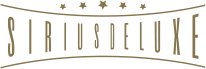 